ResourcesChristian History, Issue 105 (2013)Cooper, Derek. Introduction to World Christian History. (IVP, 2016)Hastings, Adrian. A World History of Christianity (Eerdmans, 2011)Isichei, Elizabeth. A History of Christianity in Africa. (Eerdmans, 1995)Questions: Justin Sok (Justin.Sok@gmail.com)CHBC Core Seminars 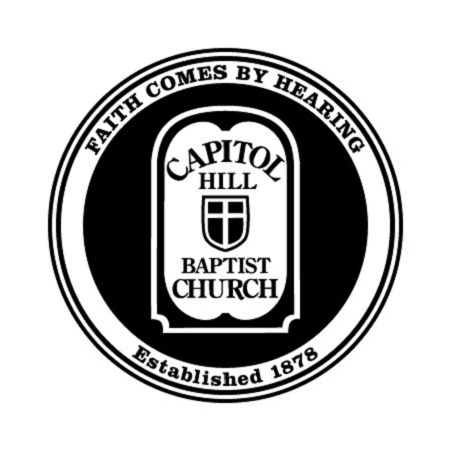 Global ChristianityWeek 2The History of Christianity in Sub-Saharan AfricaNow an angel of the Lord said to Philip, “Rise and go toward the south to the road that goes down from Jerusalem to Gaza.” This is a desert place. And he rose and went. And there was an Ethiopian, a eunuch, a court official of Candace, queen of the Ethiopians, who was in charge of all her treasure. He had come to Jerusalem to worship (Acts 8:26-27 ESV)IntroductionAncient Period: Roman North Africa, Copts, Ethiopia and NubiaEuropean Exploration (15th Century to 19th Century)Protestant MissionsBaptist Missoionary Society (1792)London Missionary Society (1795)Church Missionary Society (1799)African Mission Efforts to AfricansModern Era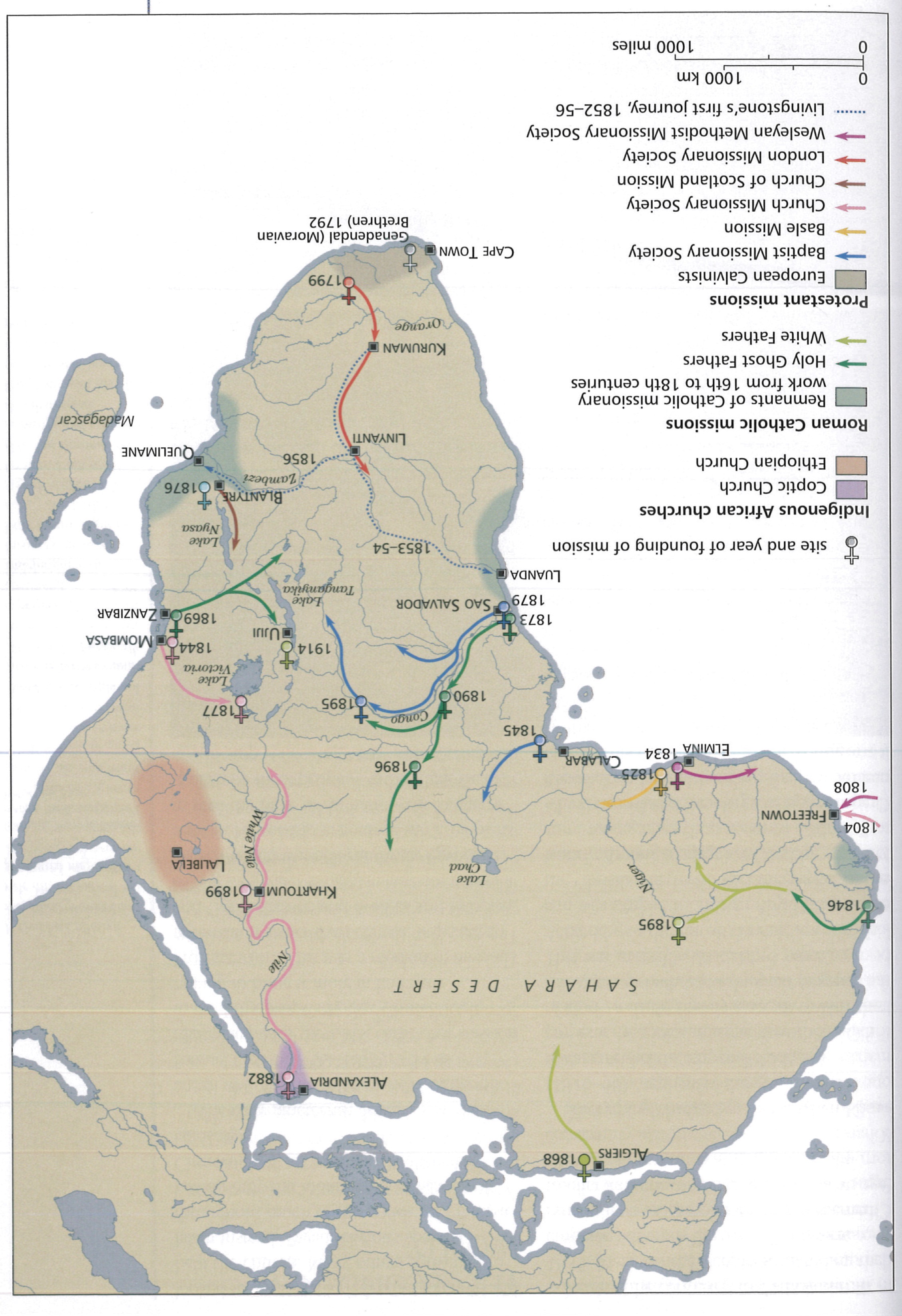 